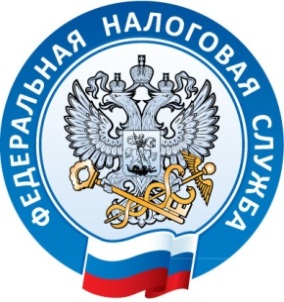 Межрайонная ИФНС России №1 по Республике Крым г. Джанкой, ул. Дзержинского,30                                                                                                                                                      тел. (36564)3-14-24                                                                                                                                                                23.03.2017Межрайонная ИФНС России №1 по РК принимает от граждан заявления на льготы по транспортному налогу.В Межрайонной ИФНС России №1 по Республике Крым принимаются заявления от граждан, имеющих право на льготы по уплате транспортного налога. Республиканским законом «О транспортном налоге» предусмотрен достаточно широкий перечень льготных категорий, таковыми являются Герои Советского Союза, Герои Российской Федерации, Герои Социалистического Труда, полные кавалеры ордена Славы, полные кавалеры ордена Трудовой Славы, инвалиды Великой Отечественной войны, ветераны Великой Отечественной войны, ветераны боевых действий на территории СССР, на территории Российской Федерации и территориях других государств, инвалиды 1 и 2 группы, инвалиды, имеющие ограничения способности к трудовой деятельности II и III степеней, инвалиды детства – на одно транспортное средство с мощностью двигателя до 150 лошадиных сил (до110,33 кВт) включительно, кроме воздушных транспортных средств, яхт и других парусно-моторных судов, гидроциклов. Полный перечень льготных категорий граждан указан в законе Республики Крым от 19 ноября 2014 года №8-ЗРК/2014.Налогоплательщикам для получения льготы  необходимо в ближайшее время самостоятельно предоставить документы, подтверждающие льготный статус в налоговые органы по месту регистрации транспортных средств, а также подать заявление.  В прошлом году льготой воспользовались более 2 тысяч крымчан, сумма предоставленных льгот составила 1,3 млн. рублей. Межрайонная ИФНС России №1 по Республике Крым